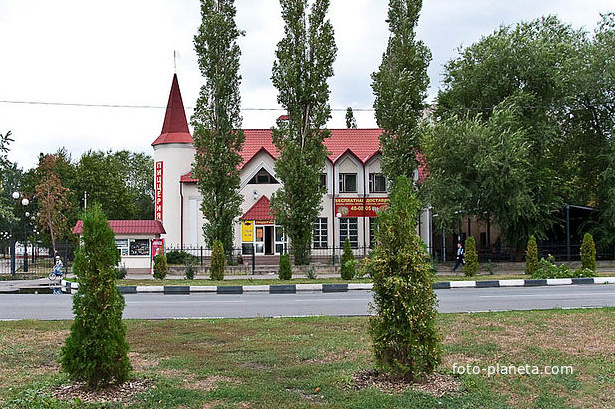 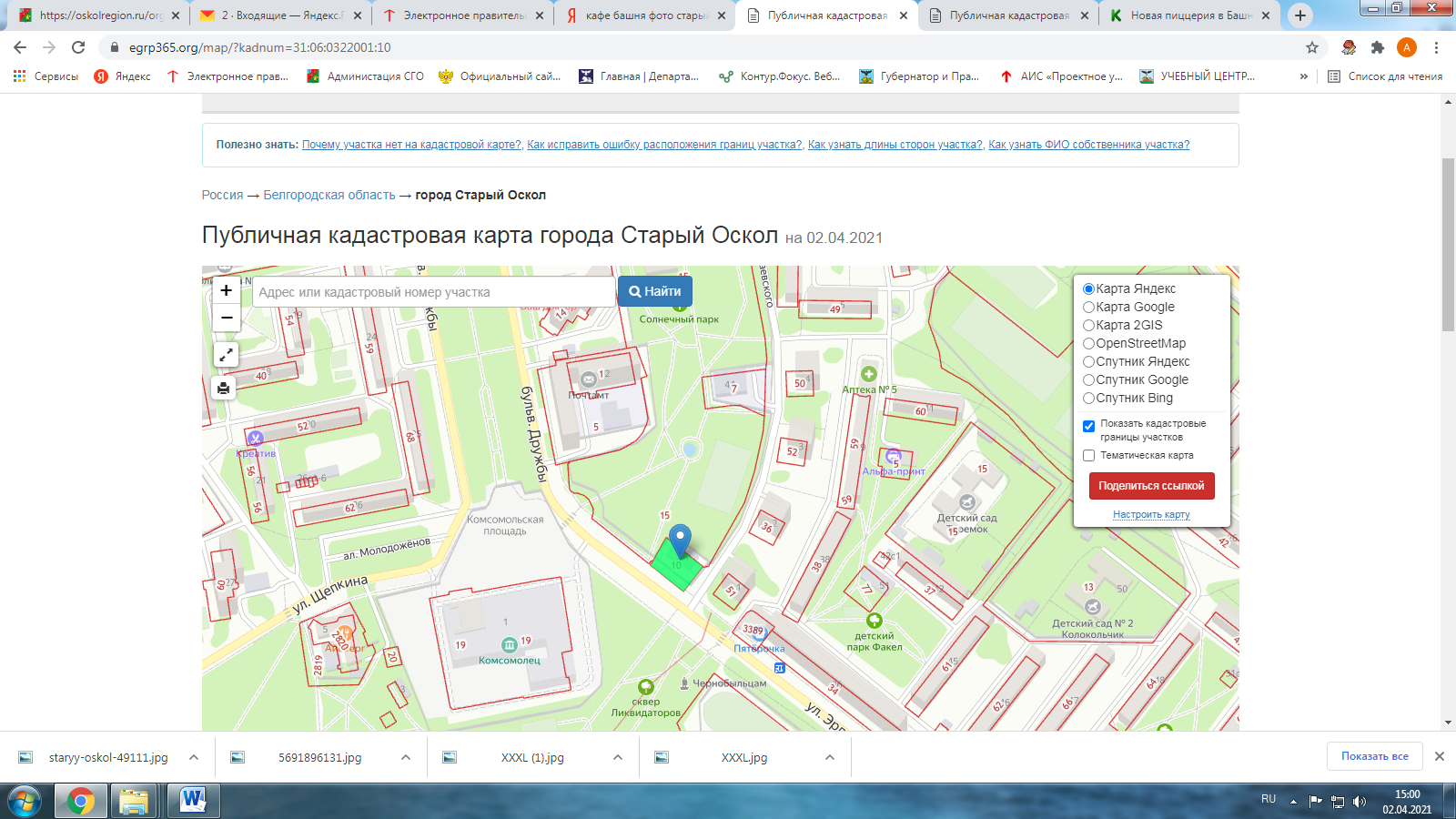 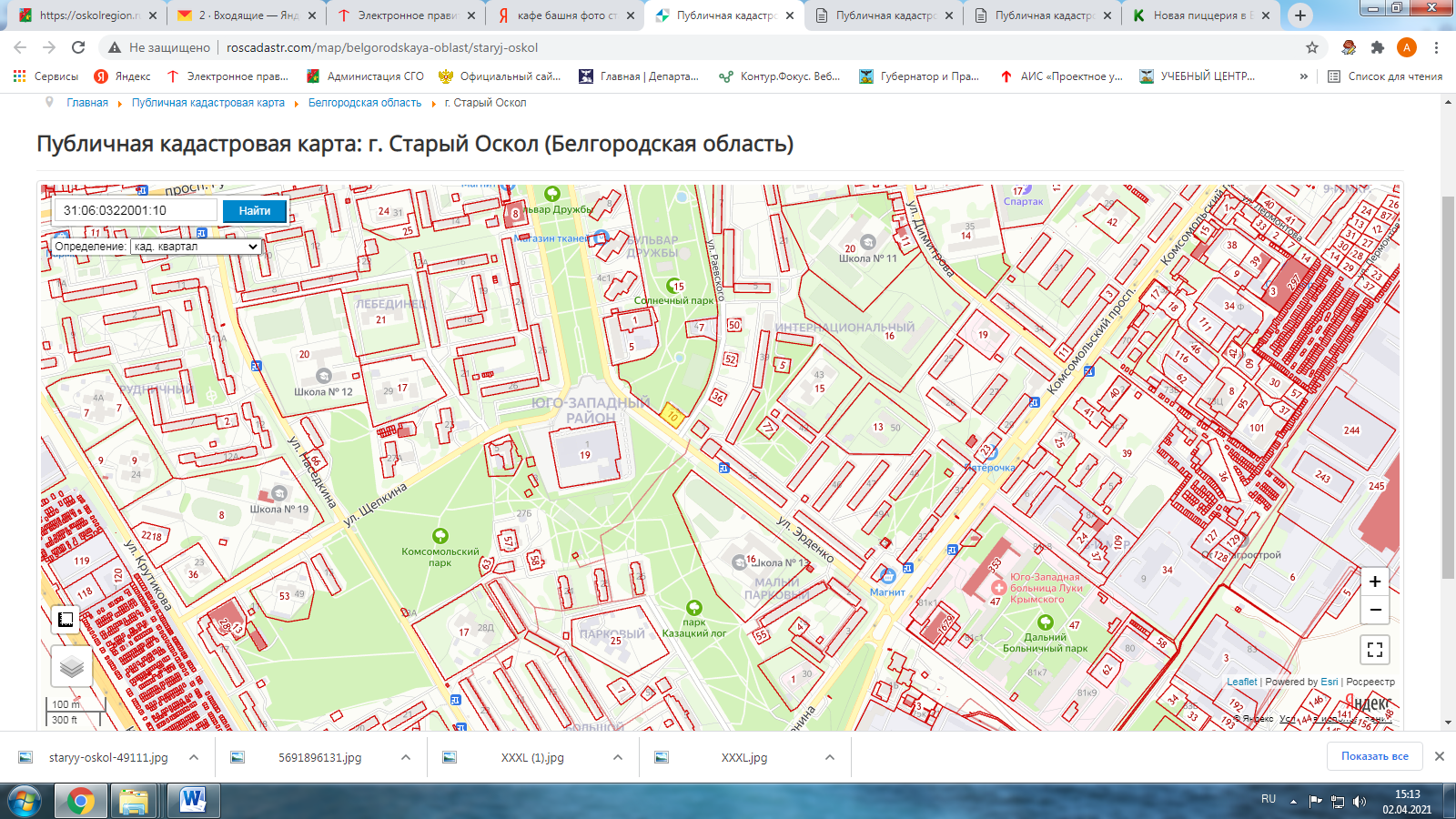 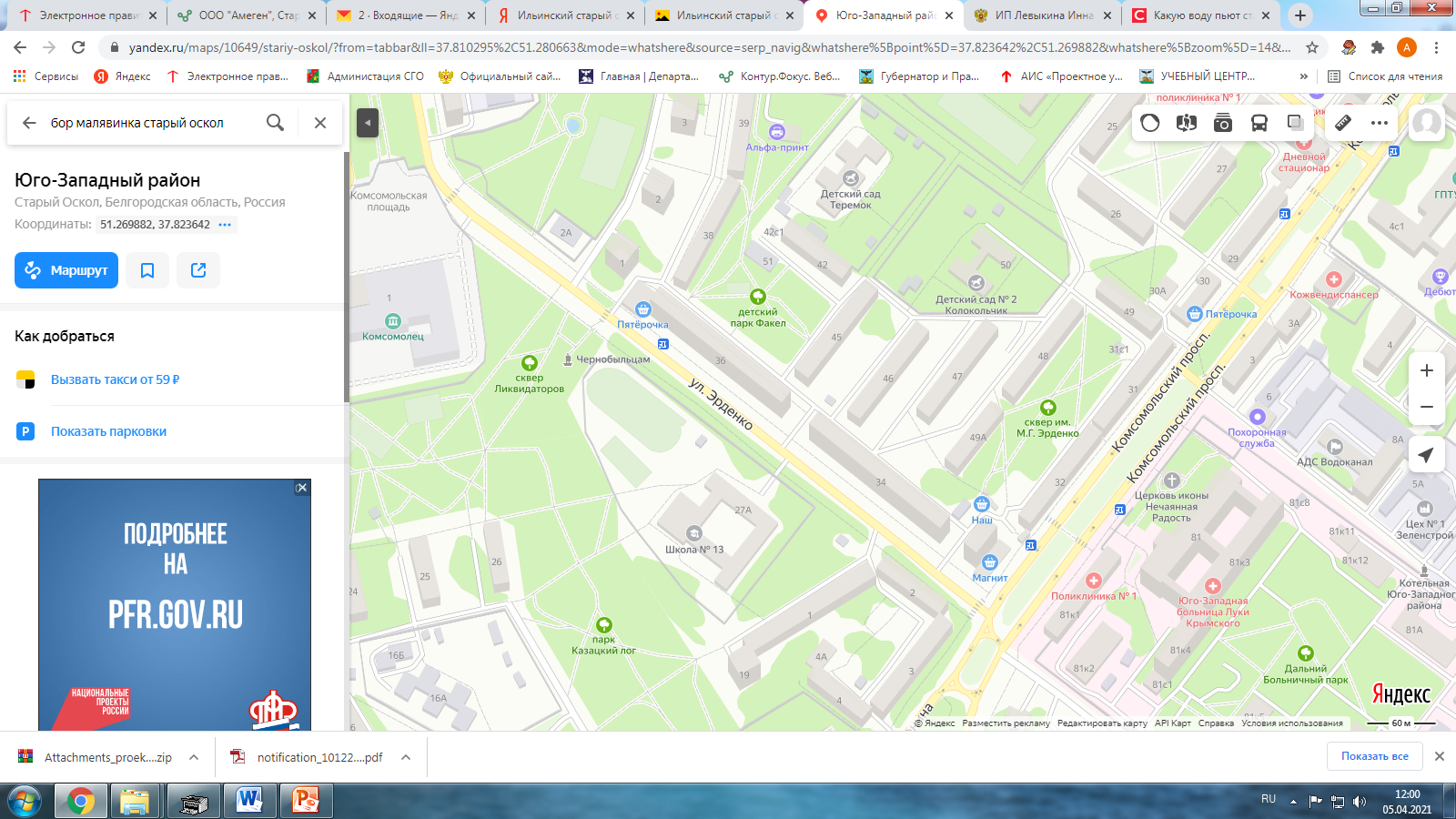 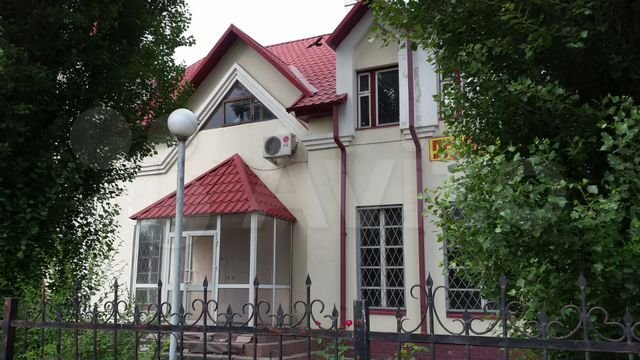 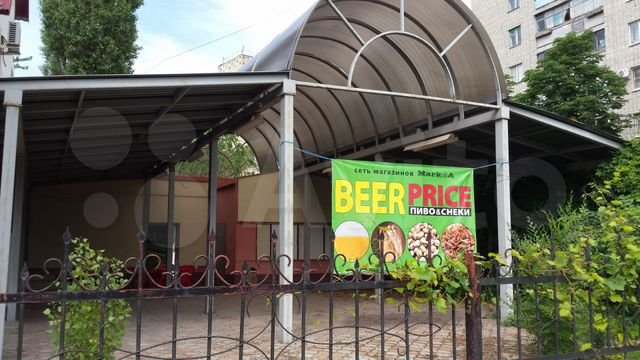 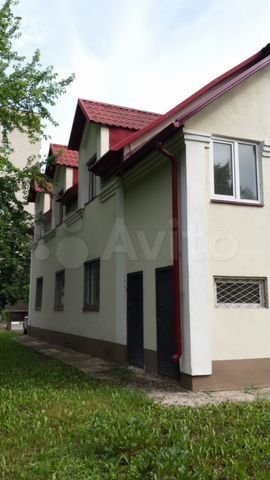 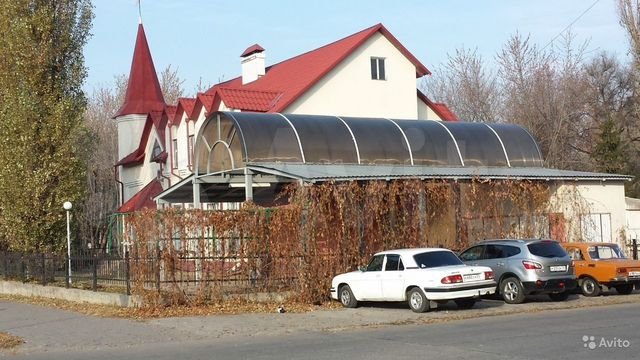 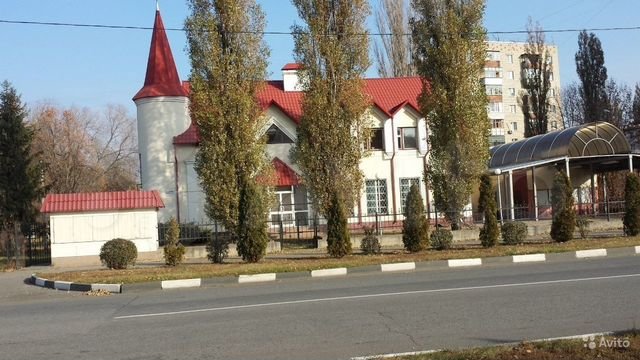 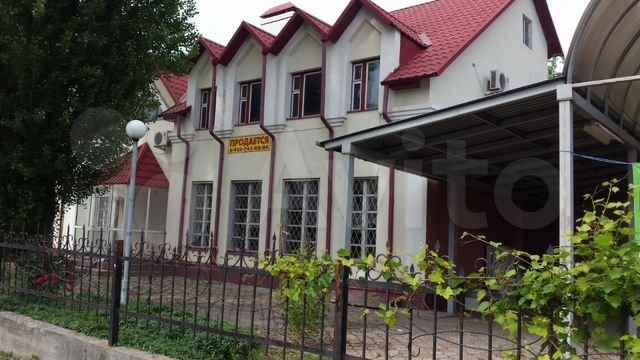 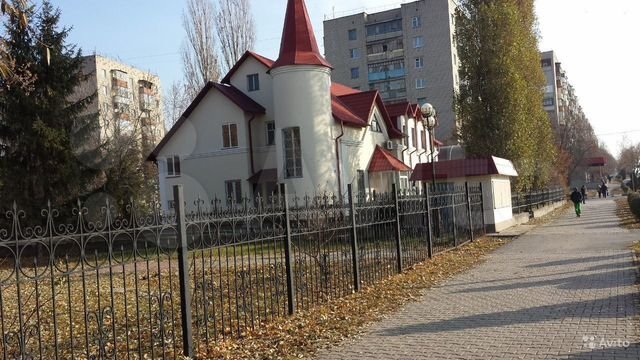 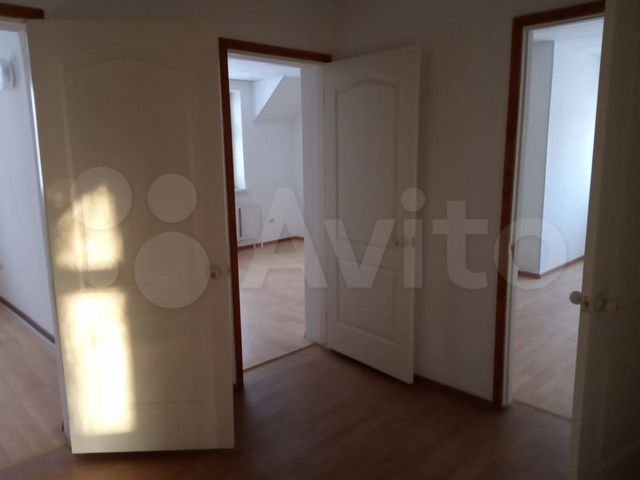 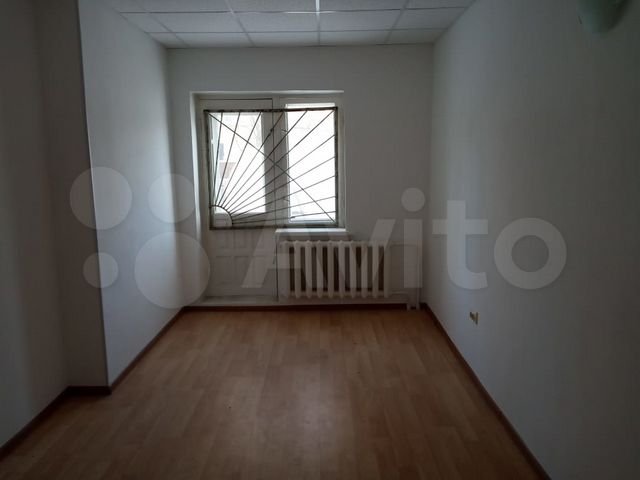 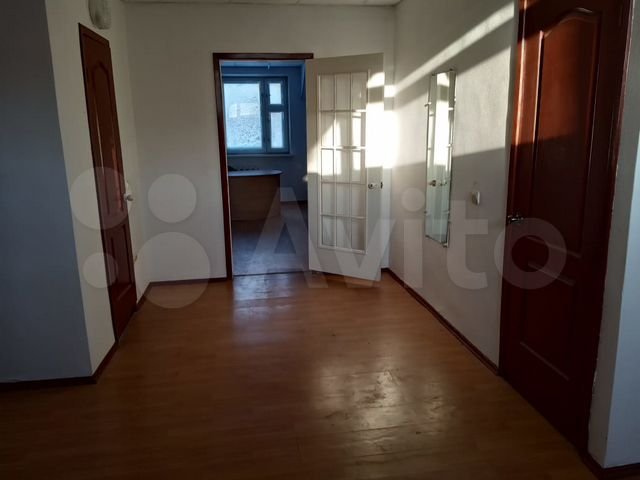 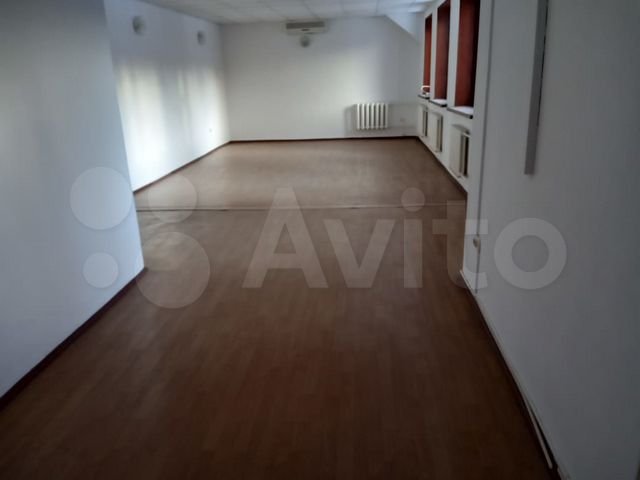 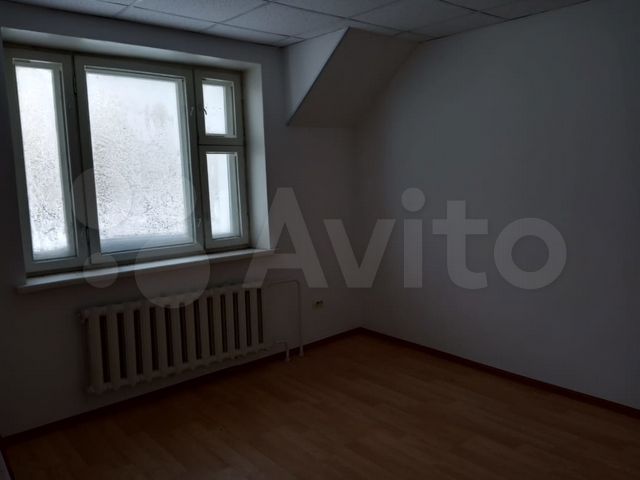 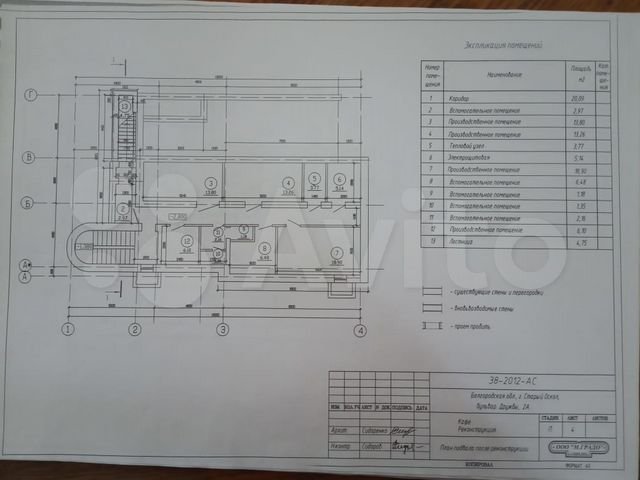 Контактное лицо:Левыкина Инна Николаевна – собственник кафе «Башня»Телефон: +7 (910) 928-11-44e-mail: jurinna@gmail.comАпрель 2021 года